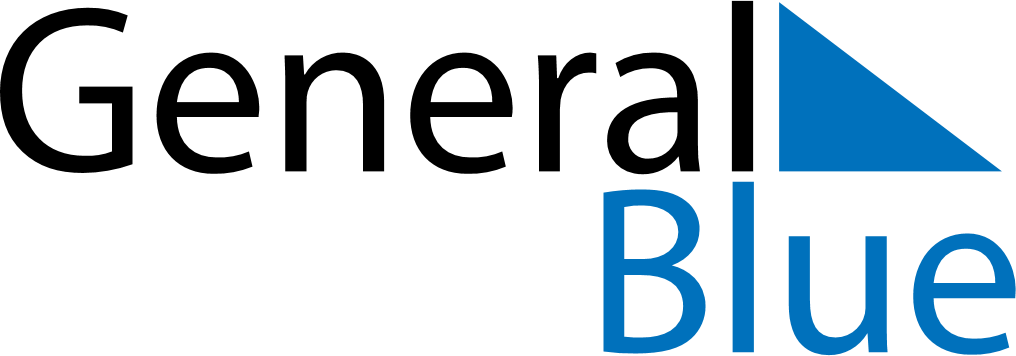 June 2022June 2022June 2022Equatorial GuineaEquatorial GuineaMondayTuesdayWednesdayThursdayFridaySaturdaySunday12345President’s Day6789101112President’s Day (substitute day)13141516171819Corpus Christi2021222324252627282930